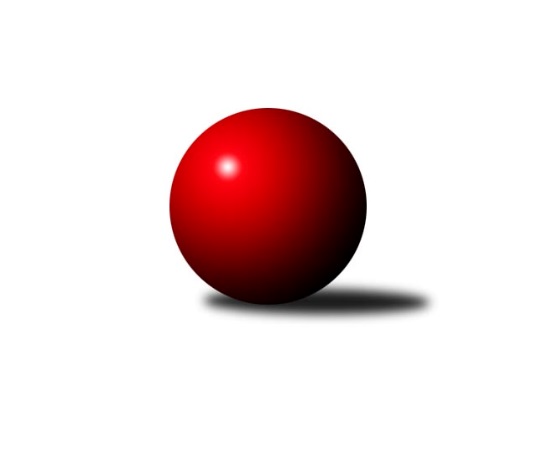 Č.12Ročník 2018/2019	20.5.2024 Krajský přebor Vysočina 2018/2019Statistika 12. kolaTabulka družstev:		družstvo	záp	výh	rem	proh	skore	sety	průměr	body	plné	dorážka	chyby	1.	TJ Sokol Cetoraz	12	9	0	3	63.0 : 33.0 	(79.0 : 65.0)	2503	18	1746	757	41.1	2.	TJ Třebíč C	12	9	0	3	60.5 : 35.5 	(76.5 : 67.5)	2548	18	1751	797	33.1	3.	TJ Nové Město na Moravě A	12	8	1	3	61.0 : 35.0 	(84.0 : 60.0)	2493	17	1732	761	29.7	4.	TJ Spartak Pelhřimov B	12	8	0	4	56.0 : 40.0 	(77.5 : 66.5)	2571	16	1779	792	31.9	5.	TJ Spartak Pelhřimov G	12	7	1	4	52.0 : 44.0 	(76.0 : 68.0)	2486	15	1739	747	35.9	6.	KK Slavoj Žirovnice B	12	7	0	5	54.0 : 42.0 	(80.0 : 64.0)	2557	14	1762	794	32.2	7.	TJ Třebíč B	12	6	0	6	49.0 : 47.0 	(74.0 : 70.0)	2507	12	1740	768	35.7	8.	TJ Sl. Kamenice nad Lipou B	12	5	1	6	47.0 : 49.0 	(77.0 : 67.0)	2491	11	1723	768	38.8	9.	TJ BOPO Třebíč B	12	4	1	7	41.5 : 54.5 	(66.5 : 77.5)	2499	9	1734	766	49.3	10.	TJ Nové Město na Moravě B	12	3	1	8	38.0 : 58.0 	(70.0 : 74.0)	2478	7	1726	752	39.8	11.	KK Jihlava C	12	3	0	9	29.0 : 67.0 	(50.0 : 94.0)	2395	6	1694	701	52.4	12.	TJ Start Jihlava B	12	0	1	11	25.0 : 71.0 	(53.5 : 90.5)	2367	1	1686	681	54.3Tabulka doma:		družstvo	záp	výh	rem	proh	skore	sety	průměr	body	maximum	minimum	1.	TJ Sokol Cetoraz	7	7	0	0	45.0 : 11.0 	(55.0 : 29.0)	2389	14	2499	2334	2.	TJ Spartak Pelhřimov G	7	7	0	0	43.0 : 13.0 	(54.0 : 30.0)	2653	14	2719	2605	3.	TJ Nové Město na Moravě A	7	6	1	0	41.0 : 15.0 	(58.5 : 25.5)	2627	13	2736	2528	4.	TJ Třebíč C	6	6	0	0	37.5 : 10.5 	(46.0 : 26.0)	2645	12	2663	2628	5.	KK Slavoj Žirovnice B	6	5	0	1	34.0 : 14.0 	(47.0 : 25.0)	2583	10	2667	2472	6.	TJ Třebíč B	7	5	0	2	36.0 : 20.0 	(52.0 : 32.0)	2679	10	2788	2629	7.	TJ Spartak Pelhřimov B	6	4	0	2	29.0 : 19.0 	(38.5 : 33.5)	2584	8	2611	2542	8.	TJ BOPO Třebíč B	6	4	0	2	26.5 : 21.5 	(40.0 : 32.0)	2398	8	2460	2343	9.	TJ Nové Město na Moravě B	6	3	1	2	27.0 : 21.0 	(46.0 : 26.0)	2541	7	2620	2480	10.	KK Jihlava C	6	2	0	4	16.0 : 32.0 	(26.0 : 46.0)	2507	4	2600	2415	11.	TJ Sl. Kamenice nad Lipou B	2	1	1	0	11.0 : 5.0 	(18.0 : 6.0)	2607	3	2697	2517	12.	TJ Start Jihlava B	6	0	0	6	13.0 : 35.0 	(30.5 : 41.5)	2354	0	2386	2319Tabulka venku:		družstvo	záp	výh	rem	proh	skore	sety	průměr	body	maximum	minimum	1.	TJ Spartak Pelhřimov B	6	4	0	2	27.0 : 21.0 	(39.0 : 33.0)	2568	8	2746	2408	2.	TJ Sl. Kamenice nad Lipou B	10	4	0	6	36.0 : 44.0 	(59.0 : 61.0)	2476	8	2607	2320	3.	TJ Třebíč C	6	3	0	3	23.0 : 25.0 	(30.5 : 41.5)	2545	6	2625	2400	4.	TJ Nové Město na Moravě A	5	2	0	3	20.0 : 20.0 	(25.5 : 34.5)	2483	4	2619	2248	5.	TJ Sokol Cetoraz	5	2	0	3	18.0 : 22.0 	(24.0 : 36.0)	2526	4	2581	2488	6.	KK Slavoj Žirovnice B	6	2	0	4	20.0 : 28.0 	(33.0 : 39.0)	2552	4	2673	2373	7.	TJ Třebíč B	5	1	0	4	13.0 : 27.0 	(22.0 : 38.0)	2465	2	2546	2390	8.	KK Jihlava C	6	1	0	5	13.0 : 35.0 	(24.0 : 48.0)	2376	2	2547	2153	9.	TJ Spartak Pelhřimov G	5	0	1	4	9.0 : 31.0 	(22.0 : 38.0)	2462	1	2561	2295	10.	TJ BOPO Třebíč B	6	0	1	5	15.0 : 33.0 	(26.5 : 45.5)	2525	1	2593	2471	11.	TJ Start Jihlava B	6	0	1	5	12.0 : 36.0 	(23.0 : 49.0)	2369	1	2494	2187	12.	TJ Nové Město na Moravě B	6	0	0	6	11.0 : 37.0 	(24.0 : 48.0)	2468	0	2547	2367Tabulka podzimní části:		družstvo	záp	výh	rem	proh	skore	sety	průměr	body	doma	venku	1.	TJ Třebíč C	11	9	0	2	58.5 : 29.5 	(74.5 : 57.5)	2563	18 	6 	0 	0 	3 	0 	2	2.	TJ Sokol Cetoraz	11	8	0	3	56.0 : 32.0 	(70.5 : 61.5)	2500	16 	6 	0 	0 	2 	0 	3	3.	TJ Spartak Pelhřimov B	11	8	0	3	55.0 : 33.0 	(74.0 : 58.0)	2598	16 	4 	0 	2 	4 	0 	1	4.	TJ Nové Město na Moravě A	11	7	1	3	55.0 : 33.0 	(77.0 : 55.0)	2512	15 	6 	1 	0 	1 	0 	3	5.	TJ Spartak Pelhřimov G	11	7	1	3	51.0 : 37.0 	(73.0 : 59.0)	2492	15 	7 	0 	0 	0 	1 	3	6.	KK Slavoj Žirovnice B	11	6	0	5	47.0 : 41.0 	(71.0 : 61.0)	2556	12 	4 	0 	1 	2 	0 	4	7.	TJ Třebíč B	11	5	0	6	44.0 : 44.0 	(67.0 : 65.0)	2517	10 	5 	0 	2 	0 	0 	4	8.	TJ Sl. Kamenice nad Lipou B	11	5	0	6	43.0 : 45.0 	(69.0 : 63.0)	2501	10 	1 	0 	0 	4 	0 	6	9.	TJ BOPO Třebíč B	11	4	0	7	37.5 : 50.5 	(62.5 : 69.5)	2500	8 	4 	0 	2 	0 	0 	5	10.	KK Jihlava C	11	3	0	8	27.0 : 61.0 	(45.0 : 87.0)	2398	6 	2 	0 	3 	1 	0 	5	11.	TJ Nové Město na Moravě B	11	2	1	8	32.0 : 56.0 	(60.0 : 72.0)	2478	5 	2 	1 	2 	0 	0 	6	12.	TJ Start Jihlava B	11	0	1	10	22.0 : 66.0 	(48.5 : 83.5)	2366	1 	0 	0 	5 	0 	1 	5Tabulka jarní části:		družstvo	záp	výh	rem	proh	skore	sety	průměr	body	doma	venku	1.	KK Slavoj Žirovnice B	1	1	0	0	7.0 : 1.0 	(9.0 : 3.0)	2615	2 	1 	0 	0 	0 	0 	0 	2.	TJ Sokol Cetoraz	1	1	0	0	7.0 : 1.0 	(8.5 : 3.5)	2499	2 	1 	0 	0 	0 	0 	0 	3.	TJ Nové Město na Moravě B	1	1	0	0	6.0 : 2.0 	(10.0 : 2.0)	2555	2 	1 	0 	0 	0 	0 	0 	4.	TJ Nové Město na Moravě A	1	1	0	0	6.0 : 2.0 	(7.0 : 5.0)	2418	2 	0 	0 	0 	1 	0 	0 	5.	TJ Třebíč B	1	1	0	0	5.0 : 3.0 	(7.0 : 5.0)	2471	2 	0 	0 	0 	1 	0 	0 	6.	TJ Sl. Kamenice nad Lipou B	1	0	1	0	4.0 : 4.0 	(8.0 : 4.0)	2517	1 	0 	1 	0 	0 	0 	0 	7.	TJ BOPO Třebíč B	1	0	1	0	4.0 : 4.0 	(4.0 : 8.0)	2496	1 	0 	0 	0 	0 	1 	0 	8.	TJ Start Jihlava B	1	0	0	1	3.0 : 5.0 	(5.0 : 7.0)	2386	0 	0 	0 	1 	0 	0 	0 	9.	KK Jihlava C	1	0	0	1	2.0 : 6.0 	(5.0 : 7.0)	2415	0 	0 	0 	1 	0 	0 	0 	10.	TJ Třebíč C	1	0	0	1	2.0 : 6.0 	(2.0 : 10.0)	2474	0 	0 	0 	0 	0 	0 	1 	11.	TJ Spartak Pelhřimov B	1	0	0	1	1.0 : 7.0 	(3.5 : 8.5)	2408	0 	0 	0 	0 	0 	0 	1 	12.	TJ Spartak Pelhřimov G	1	0	0	1	1.0 : 7.0 	(3.0 : 9.0)	2461	0 	0 	0 	0 	0 	0 	1 Zisk bodů pro družstvo:		jméno hráče	družstvo	body	zápasy	v %	dílčí body	sety	v %	1.	Jaroslav Lhotka 	TJ Sokol Cetoraz  	10	/	11	(91%)	16	/	22	(73%)	2.	Zdeněk Topinka 	TJ Nové Město na Moravě A 	10	/	12	(83%)	16.5	/	24	(69%)	3.	Vladimír Kantor 	TJ Třebíč C 	9	/	12	(75%)	13	/	24	(54%)	4.	Pavel Kohout 	TJ Třebíč B 	8	/	10	(80%)	10	/	20	(50%)	5.	Pavel Škoda 	TJ Nové Město na Moravě A 	8	/	11	(73%)	16.5	/	22	(75%)	6.	Jaroslav Benda 	TJ Spartak Pelhřimov B 	8	/	11	(73%)	14.5	/	22	(66%)	7.	Jaroslav Tenkl 	TJ Třebíč B 	8	/	11	(73%)	13.5	/	22	(61%)	8.	Milan Gregorovič 	TJ BOPO Třebíč B 	8	/	11	(73%)	13	/	22	(59%)	9.	Zdeněk Januška 	KK Slavoj Žirovnice B 	8	/	11	(73%)	10.5	/	22	(48%)	10.	Libor Linhart 	TJ Spartak Pelhřimov G 	8	/	12	(67%)	13	/	24	(54%)	11.	Michal Miko 	TJ Nové Město na Moravě A 	8	/	12	(67%)	12	/	24	(50%)	12.	Jaroslav Kasáček 	TJ Třebíč C 	7.5	/	10	(75%)	13	/	20	(65%)	13.	František Novotný 	TJ Sokol Cetoraz  	7.5	/	10	(75%)	11.5	/	20	(58%)	14.	Daniel Malý 	TJ BOPO Třebíč B 	7.5	/	11	(68%)	14.5	/	22	(66%)	15.	Vilém Ryšavý 	KK Slavoj Žirovnice B 	7	/	7	(100%)	8	/	14	(57%)	16.	Jiří Šindelář 	TJ Sl. Kamenice nad Lipou B 	7	/	9	(78%)	11	/	18	(61%)	17.	Vendula Pospíchalová 	TJ Start Jihlava B 	7	/	10	(70%)	12	/	20	(60%)	18.	Milan Podhradský ml.	TJ Sl. Kamenice nad Lipou B 	7	/	11	(64%)	17	/	22	(77%)	19.	Lukáš Toman 	TJ Třebíč B 	7	/	11	(64%)	15	/	22	(68%)	20.	Václav Novotný 	TJ Spartak Pelhřimov B 	7	/	11	(64%)	15	/	22	(68%)	21.	Jiří Loučka 	TJ Nové Město na Moravě A 	7	/	11	(64%)	14	/	22	(64%)	22.	Karel Hlisnikovský 	TJ Nové Město na Moravě A 	7	/	11	(64%)	11	/	22	(50%)	23.	Petr Hlisnikovský 	TJ Nové Město na Moravě B 	7	/	12	(58%)	16	/	24	(67%)	24.	Daniel Bašta 	KK Slavoj Žirovnice B 	7	/	12	(58%)	15.5	/	24	(65%)	25.	Radek Čejka 	TJ Sokol Cetoraz  	7	/	12	(58%)	11	/	24	(46%)	26.	Vladimír Berka 	TJ Sokol Cetoraz  	6.5	/	9	(72%)	12.5	/	18	(69%)	27.	Michal Baudyš 	TJ Spartak Pelhřimov G 	6	/	7	(86%)	12	/	14	(86%)	28.	Miroslava Matejková 	TJ Spartak Pelhřimov B 	6	/	9	(67%)	10	/	18	(56%)	29.	Milan Kocanda 	TJ Nové Město na Moravě B 	6	/	9	(67%)	10	/	18	(56%)	30.	Jiří Tuček 	KK Slavoj Žirovnice B 	6	/	10	(60%)	12	/	20	(60%)	31.	Pavel Švec 	TJ BOPO Třebíč B 	6	/	10	(60%)	11	/	20	(55%)	32.	Miroslav Votápek 	TJ Sl. Kamenice nad Lipou B 	6	/	11	(55%)	14	/	22	(64%)	33.	Jiří Čamra 	TJ Spartak Pelhřimov G 	6	/	11	(55%)	13	/	22	(59%)	34.	Bohumil Nentvich 	TJ Spartak Pelhřimov B 	6	/	11	(55%)	12.5	/	22	(57%)	35.	Josef Směták 	TJ Spartak Pelhřimov B 	6	/	11	(55%)	9	/	22	(41%)	36.	Anna Kuběnová 	TJ Nové Město na Moravě B 	6	/	12	(50%)	14	/	24	(58%)	37.	Tomáš Váňa 	KK Slavoj Žirovnice B 	6	/	12	(50%)	13.5	/	24	(56%)	38.	Lukáš Pitrák 	TJ Spartak Pelhřimov G 	6	/	12	(50%)	12	/	24	(50%)	39.	Marcel Berka 	TJ Sokol Cetoraz  	6	/	12	(50%)	11.5	/	24	(48%)	40.	Karel Slimáček 	KK Jihlava C 	5	/	6	(83%)	8	/	12	(67%)	41.	Jan Dobeš 	TJ Třebíč C 	5	/	8	(63%)	10	/	16	(63%)	42.	Lenka Concepción 	TJ Třebíč C 	5	/	8	(63%)	9	/	16	(56%)	43.	Petr Toman 	TJ Třebíč B 	5	/	9	(56%)	10	/	18	(56%)	44.	Tomáš Tesař 	TJ Sl. Kamenice nad Lipou B 	5	/	9	(56%)	9	/	18	(50%)	45.	Dagmar Rypelová 	TJ Třebíč C 	5	/	10	(50%)	11	/	20	(55%)	46.	Josef Fučík 	TJ Spartak Pelhřimov B 	5	/	10	(50%)	10	/	20	(50%)	47.	Petr Dobeš st.	TJ Třebíč C 	5	/	10	(50%)	9.5	/	20	(48%)	48.	Lukáš Melichar 	TJ Spartak Pelhřimov G 	5	/	11	(45%)	14	/	22	(64%)	49.	Dušan Macek 	TJ Sokol Cetoraz  	5	/	11	(45%)	11.5	/	22	(52%)	50.	Petr Hlaváček 	TJ Start Jihlava B 	5	/	11	(45%)	10.5	/	22	(48%)	51.	Jan Hruška 	TJ Spartak Pelhřimov G 	4	/	7	(57%)	7	/	14	(50%)	52.	Filip Schober 	TJ Sl. Kamenice nad Lipou B 	4	/	8	(50%)	7	/	16	(44%)	53.	Kamil Polomski 	TJ BOPO Třebíč B 	4	/	9	(44%)	9	/	18	(50%)	54.	Petr Března 	TJ Třebíč C 	4	/	10	(40%)	8	/	20	(40%)	55.	Miroslav Berka 	TJ Start Jihlava B 	4	/	11	(36%)	10	/	22	(45%)	56.	Pavel Sáblík 	TJ Nové Město na Moravě B 	4	/	12	(33%)	11	/	24	(46%)	57.	Petr Zeman 	TJ BOPO Třebíč B 	4	/	12	(33%)	10.5	/	24	(44%)	58.	Jiří Faldík 	TJ Nové Město na Moravě B 	4	/	12	(33%)	9	/	24	(38%)	59.	Milan Kalivoda 	TJ Spartak Pelhřimov B 	3	/	3	(100%)	4	/	6	(67%)	60.	Michal Kuneš 	TJ Třebíč B 	3	/	7	(43%)	8.5	/	14	(61%)	61.	František Jakoubek 	KK Slavoj Žirovnice B 	3	/	7	(43%)	8	/	14	(57%)	62.	Milan Podhradský 	TJ Sl. Kamenice nad Lipou B 	3	/	7	(43%)	5	/	14	(36%)	63.	Radana Krausová 	KK Jihlava C 	3	/	8	(38%)	6	/	16	(38%)	64.	Luboš Strnad 	KK Jihlava C 	3	/	8	(38%)	5	/	16	(31%)	65.	Lubomír Horák 	TJ Třebíč B 	3	/	9	(33%)	7	/	18	(39%)	66.	Jaroslav Nedoma 	KK Jihlava C 	3	/	10	(30%)	8	/	20	(40%)	67.	Marie Ježková 	TJ BOPO Třebíč B 	3	/	10	(30%)	6.5	/	20	(33%)	68.	Milan Chvátal 	TJ Start Jihlava B 	3	/	12	(25%)	7	/	24	(29%)	69.	Tomáš Vestfál 	TJ Start Jihlava B 	3	/	12	(25%)	6	/	24	(25%)	70.	Tomáš Fürst 	KK Jihlava C 	2	/	2	(100%)	4	/	4	(100%)	71.	Katka Moravcová 	TJ Nové Město na Moravě A 	2	/	3	(67%)	5	/	6	(83%)	72.	Matyáš Stránský 	KK Jihlava C 	2	/	3	(67%)	4	/	6	(67%)	73.	Libor Nováček 	TJ Třebíč C 	2	/	3	(67%)	3	/	6	(50%)	74.	Michal Chvála 	TJ Sl. Kamenice nad Lipou B 	2	/	6	(33%)	7	/	12	(58%)	75.	Bohuslav Souček 	KK Jihlava C 	2	/	6	(33%)	2	/	12	(17%)	76.	Jan Bureš 	KK Slavoj Žirovnice B 	2	/	8	(25%)	8.5	/	16	(53%)	77.	Irena Partlová 	KK Jihlava C 	2	/	10	(20%)	7	/	20	(35%)	78.	František Kuběna 	TJ Nové Město na Moravě A 	2	/	11	(18%)	10	/	22	(45%)	79.	Josef Šebek 	TJ Nové Město na Moravě B 	2	/	11	(18%)	7	/	22	(32%)	80.	Aleš Paluska 	TJ Start Jihlava B 	2	/	11	(18%)	6	/	22	(27%)	81.	Tomáš Dejmek 	KK Jihlava C 	1	/	1	(100%)	2	/	2	(100%)	82.	Irena Machyánová 	TJ Spartak Pelhřimov G 	1	/	1	(100%)	1	/	2	(50%)	83.	Jan Pošusta 	TJ Sokol Cetoraz  	1	/	1	(100%)	1	/	2	(50%)	84.	Martin Zich 	TJ Sokol Cetoraz  	1	/	2	(50%)	1	/	4	(25%)	85.	Antonín Kestler 	TJ Start Jihlava B 	1	/	3	(33%)	2	/	6	(33%)	86.	Jan Daniel 	TJ Spartak Pelhřimov G 	1	/	3	(33%)	2	/	6	(33%)	87.	Karel Uhlíř 	TJ Třebíč B 	1	/	3	(33%)	2	/	6	(33%)	88.	Lukáš Melichar 	TJ Sokol Cetoraz  	1	/	3	(33%)	2	/	6	(33%)	89.	Dominika Štarková 	TJ BOPO Třebíč B 	1	/	3	(33%)	1	/	6	(17%)	90.	Barbora Švédová 	KK Slavoj Žirovnice B 	1	/	4	(25%)	4	/	8	(50%)	91.	Milan Lenz 	TJ Třebíč B 	1	/	7	(14%)	5	/	14	(36%)	92.	Pavel Zedník 	TJ Sl. Kamenice nad Lipou B 	1	/	8	(13%)	7	/	16	(44%)	93.	Michal Zeman 	TJ Sokol Cetoraz  	0	/	1	(0%)	1	/	2	(50%)	94.	Adam Matula 	KK Jihlava C 	0	/	1	(0%)	1	/	2	(50%)	95.	Karel Pecha 	TJ Spartak Pelhřimov B 	0	/	1	(0%)	1	/	2	(50%)	96.	Zdeněk Toman 	TJ Třebíč C 	0	/	1	(0%)	0	/	2	(0%)	97.	Marta Tkáčová 	TJ Start Jihlava B 	0	/	1	(0%)	0	/	2	(0%)	98.	Markéta Zemanová 	TJ BOPO Třebíč B 	0	/	1	(0%)	0	/	2	(0%)	99.	Jiří Cháb st.	TJ Start Jihlava B 	0	/	1	(0%)	0	/	2	(0%)	100.	Josef Vančík 	TJ Sl. Kamenice nad Lipou B 	0	/	1	(0%)	0	/	2	(0%)	101.	Ludmila Landkamerová 	TJ Spartak Pelhřimov G 	0	/	1	(0%)	0	/	2	(0%)	102.	Jiří Frantík 	TJ BOPO Třebíč B 	0	/	2	(0%)	1	/	4	(25%)	103.	Libuše Kuběnová 	TJ Nové Město na Moravě A 	0	/	2	(0%)	1	/	4	(25%)	104.	Vladimír Bartoš 	TJ Nové Město na Moravě B 	0	/	2	(0%)	0	/	4	(0%)	105.	Zdeňka Kolářová 	TJ BOPO Třebíč B 	0	/	2	(0%)	0	/	4	(0%)	106.	Filip Křišťál 	KK Jihlava C 	0	/	3	(0%)	1	/	6	(17%)	107.	Jiří Rozkošný 	TJ Spartak Pelhřimov B 	0	/	6	(0%)	2.5	/	12	(21%)	108.	Dušan Pilský 	TJ Spartak Pelhřimov G 	0	/	6	(0%)	1	/	12	(8%)	109.	Pavel Tomek 	KK Jihlava C 	0	/	9	(0%)	0	/	18	(0%)Průměry na kuželnách:		kuželna	průměr	plné	dorážka	chyby	výkon na hráče	1.	TJ Třebíč, 1-4	2620	1802	817	35.8	(436.7)	2.	Pelhřimov, 1-4	2576	1774	801	35.7	(429.3)	3.	Kamenice, 1-4	2562	1795	766	40.8	(427.1)	4.	TJ Nové Město n.M., 1-2	2546	1746	800	32.8	(424.5)	5.	Žirovnice, 1-4	2544	1750	794	32.0	(424.1)	6.	KK PSJ Jihlava, 1-4	2524	1750	774	43.8	(420.8)	7.	TJ Start Jihlava, 1-2	2394	1707	686	53.8	(399.1)	8.	TJ Bopo Třebíč, 1-2	2379	1678	701	54.8	(396.6)	9.	TJ Sokol Cetoraz, 1-2	2341	1640	700	42.9	(390.2)Nejlepší výkony na kuželnách:TJ Třebíč, 1-4TJ Třebíč B	2788	3. kolo	Jan Dobeš 	TJ Třebíč C	498	2. koloTJ Spartak Pelhřimov B	2746	5. kolo	Jaroslav Tenkl 	TJ Třebíč B	490	9. koloTJ Třebíč B	2696	10. kolo	Michal Kuneš 	TJ Třebíč B	486	2. koloTJ Třebíč B	2674	2. kolo	Milan Lenz 	TJ Třebíč B	483	3. koloKK Slavoj Žirovnice B	2673	7. kolo	Jaroslav Tenkl 	TJ Třebíč B	481	5. koloTJ Třebíč B	2672	5. kolo	Vladimír Kantor 	TJ Třebíč C	479	9. koloTJ Třebíč C	2663	10. kolo	Luboš Strnad 	KK Jihlava C	479	9. koloTJ Třebíč B	2661	7. kolo	Josef Fučík 	TJ Spartak Pelhřimov B	478	5. koloTJ Třebíč C	2658	2. kolo	Lukáš Toman 	TJ Třebíč B	478	1. koloTJ Třebíč C	2646	5. kolo	Tomáš Váňa 	KK Slavoj Žirovnice B	477	7. koloPelhřimov, 1-4TJ Spartak Pelhřimov G	2719	11. kolo	Michal Baudyš 	TJ Spartak Pelhřimov G	490	8. koloTJ Spartak Pelhřimov G	2679	6. kolo	Jaroslav Lhotka 	TJ Sokol Cetoraz 	484	10. koloTJ Spartak Pelhřimov G	2649	4. kolo	Petr Zeman 	TJ BOPO Třebíč B	484	11. koloTJ Spartak Pelhřimov G	2647	5. kolo	Michal Baudyš 	TJ Spartak Pelhřimov G	479	11. koloTJ Spartak Pelhřimov G	2643	10. kolo	Lukáš Melichar 	TJ Spartak Pelhřimov G	475	5. koloTJ Spartak Pelhřimov G	2630	8. kolo	Michal Baudyš 	TJ Spartak Pelhřimov G	474	4. koloKK Slavoj Žirovnice B	2625	10. kolo	Lukáš Pitrák 	TJ Spartak Pelhřimov G	470	6. koloTJ Nové Město na Moravě A	2619	8. kolo	Lukáš Pitrák 	TJ Spartak Pelhřimov G	469	8. koloTJ Spartak Pelhřimov B	2611	8. kolo	Barbora Švédová 	KK Slavoj Žirovnice B	469	10. koloTJ Sl. Kamenice nad Lipou B	2607	4. kolo	Václav Novotný 	TJ Spartak Pelhřimov B	468	9. koloKamenice, 1-4TJ Sl. Kamenice nad Lipou B	2697	9. kolo	Jiří Šindelář 	TJ Sl. Kamenice nad Lipou B	470	9. koloTJ Nové Město na Moravě B	2540	9. kolo	Miroslav Votápek 	TJ Sl. Kamenice nad Lipou B	463	12. koloTJ Sl. Kamenice nad Lipou B	2517	12. kolo	Milan Podhradský ml.	TJ Sl. Kamenice nad Lipou B	461	9. koloTJ BOPO Třebíč B	2496	12. kolo	Miroslav Votápek 	TJ Sl. Kamenice nad Lipou B	453	9. kolo		. kolo	Filip Schober 	TJ Sl. Kamenice nad Lipou B	446	9. kolo		. kolo	Milan Kocanda 	TJ Nové Město na Moravě B	443	9. kolo		. kolo	Tomáš Tesař 	TJ Sl. Kamenice nad Lipou B	442	9. kolo		. kolo	Marie Ježková 	TJ BOPO Třebíč B	438	12. kolo		. kolo	Petr Hlisnikovský 	TJ Nové Město na Moravě B	434	9. kolo		. kolo	Pavel Švec 	TJ BOPO Třebíč B	429	12. koloTJ Nové Město n.M., 1-2TJ Nové Město na Moravě A	2736	7. kolo	Anna Kuběnová 	TJ Nové Město na Moravě B	473	11. koloTJ Nové Město na Moravě A	2672	4. kolo	Josef Šebek 	TJ Nové Město na Moravě B	471	8. koloTJ Nové Město na Moravě A	2657	9. kolo	Pavel Škoda 	TJ Nové Město na Moravě A	469	10. koloTJ Nové Město na Moravě A	2653	6. kolo	Karel Hlisnikovský 	TJ Nové Město na Moravě A	469	3. koloKK Slavoj Žirovnice B	2637	9. kolo	Jiří Loučka 	TJ Nové Město na Moravě A	468	9. koloTJ Spartak Pelhřimov B	2632	7. kolo	Pavel Škoda 	TJ Nové Město na Moravě A	467	7. koloTJ Nové Město na Moravě B	2620	8. kolo	Anna Kuběnová 	TJ Nové Město na Moravě B	466	12. koloTJ Nové Město na Moravě B	2612	11. kolo	Pavel Škoda 	TJ Nové Město na Moravě A	465	4. koloTJ Nové Město na Moravě A	2586	10. kolo	Milan Gregorovič 	TJ BOPO Třebíč B	465	6. koloTJ Nové Město na Moravě A	2568	1. kolo	Michal Miko 	TJ Nové Město na Moravě A	465	4. koloŽirovnice, 1-4KK Slavoj Žirovnice B	2667	8. kolo	František Jakoubek 	KK Slavoj Žirovnice B	465	4. koloKK Slavoj Žirovnice B	2615	12. kolo	Vilém Ryšavý 	KK Slavoj Žirovnice B	464	8. koloKK Slavoj Žirovnice B	2589	2. kolo	Daniel Bašta 	KK Slavoj Žirovnice B	464	6. koloKK Slavoj Žirovnice B	2588	6. kolo	Jan Dobeš 	TJ Třebíč C	463	8. koloKK Slavoj Žirovnice B	2564	4. kolo	Tomáš Váňa 	KK Slavoj Žirovnice B	460	12. koloTJ Třebíč C	2553	8. kolo	Petr Hlisnikovský 	TJ Nové Město na Moravě B	458	4. koloTJ Sokol Cetoraz 	2541	2. kolo	Tomáš Váňa 	KK Slavoj Žirovnice B	456	8. koloTJ Spartak Pelhřimov B	2534	11. kolo	Zdeněk Januška 	KK Slavoj Žirovnice B	455	11. koloTJ Nové Město na Moravě B	2484	4. kolo	Lukáš Melichar 	TJ Spartak Pelhřimov G	451	12. koloKK Slavoj Žirovnice B	2472	11. kolo	Jan Bureš 	KK Slavoj Žirovnice B	450	8. koloKK PSJ Jihlava, 1-4TJ Třebíč C	2625	11. kolo	Karel Slimáček 	KK Jihlava C	478	1. koloTJ Spartak Pelhřimov B	2617	1. kolo	Tomáš Fürst 	KK Jihlava C	476	6. koloTJ Sl. Kamenice nad Lipou B	2603	8. kolo	Petr Hlisnikovský 	TJ Nové Město na Moravě B	465	6. koloKK Jihlava C	2600	3. kolo	Jaroslav Benda 	TJ Spartak Pelhřimov B	461	1. koloKK Jihlava C	2587	6. kolo	Zdeněk Januška 	KK Slavoj Žirovnice B	460	3. koloKK Jihlava C	2553	1. kolo	Filip Schober 	TJ Sl. Kamenice nad Lipou B	457	8. koloKK Slavoj Žirovnice B	2531	3. kolo	Miroslav Votápek 	TJ Sl. Kamenice nad Lipou B	453	8. koloTJ Nové Město na Moravě B	2460	6. kolo	Lenka Concepción 	TJ Třebíč C	453	11. koloKK Jihlava C	2459	8. kolo	Karel Slimáček 	KK Jihlava C	452	8. koloKK Jihlava C	2427	11. kolo	Matyáš Stránský 	KK Jihlava C	452	12. koloTJ Start Jihlava, 1-2KK Slavoj Žirovnice B	2474	5. kolo	Jaroslav Tenkl 	TJ Třebíč B	463	12. koloTJ Spartak Pelhřimov B	2473	3. kolo	Václav Novotný 	TJ Spartak Pelhřimov B	455	3. koloTJ Třebíč B	2471	12. kolo	Vladimír Kantor 	TJ Třebíč C	451	1. koloTJ Sl. Kamenice nad Lipou B	2411	11. kolo	Vendula Pospíchalová 	TJ Start Jihlava B	443	7. koloTJ Třebíč C	2400	1. kolo	Radana Krausová 	KK Jihlava C	438	7. koloTJ Start Jihlava B	2386	12. kolo	Josef Směták 	TJ Spartak Pelhřimov B	430	3. koloKK Jihlava C	2384	7. kolo	Lukáš Toman 	TJ Třebíč B	428	12. koloTJ Start Jihlava B	2376	5. kolo	Petr Hlaváček 	TJ Start Jihlava B	423	3. koloTJ Start Jihlava B	2374	7. kolo	Daniel Bašta 	KK Slavoj Žirovnice B	422	5. koloTJ Start Jihlava B	2340	3. kolo	Tomáš Vestfál 	TJ Start Jihlava B	421	12. koloTJ Bopo Třebíč, 1-2TJ Sl. Kamenice nad Lipou B	2501	10. kolo	Pavel Švec 	TJ BOPO Třebíč B	448	10. koloTJ Sokol Cetoraz 	2488	3. kolo	František Novotný 	TJ Sokol Cetoraz 	444	3. koloTJ BOPO Třebíč B	2460	7. kolo	Daniel Malý 	TJ BOPO Třebíč B	444	3. koloTJ BOPO Třebíč B	2406	1. kolo	Milan Gregorovič 	TJ BOPO Třebíč B	439	5. koloTJ BOPO Třebíč B	2404	5. kolo	Petr Hlisnikovský 	TJ Nové Město na Moravě B	438	7. koloTJ BOPO Třebíč B	2390	10. kolo	Milan Gregorovič 	TJ BOPO Třebíč B	432	1. koloTJ BOPO Třebíč B	2382	3. kolo	Miroslav Votápek 	TJ Sl. Kamenice nad Lipou B	432	10. koloKK Slavoj Žirovnice B	2373	1. kolo	Dušan Macek 	TJ Sokol Cetoraz 	429	3. koloTJ Nové Město na Moravě B	2367	7. kolo	Jaroslav Lhotka 	TJ Sokol Cetoraz 	429	3. koloTJ BOPO Třebíč B	2343	9. kolo	Daniel Malý 	TJ BOPO Třebíč B	428	7. koloTJ Sokol Cetoraz, 1-2TJ Sokol Cetoraz 	2499	12. kolo	Dušan Macek 	TJ Sokol Cetoraz 	440	8. koloTJ Sokol Cetoraz 	2415	8. kolo	Lukáš Toman 	TJ Třebíč B	439	8. koloTJ Spartak Pelhřimov B	2408	12. kolo	Radek Čejka 	TJ Sokol Cetoraz 	435	12. koloTJ Třebíč B	2390	8. kolo	Marcel Berka 	TJ Sokol Cetoraz 	429	1. koloTJ Sokol Cetoraz 	2387	4. kolo	Václav Novotný 	TJ Spartak Pelhřimov B	429	12. koloTJ Sokol Cetoraz 	2376	1. kolo	Marcel Berka 	TJ Sokol Cetoraz 	426	12. koloTJ Sokol Cetoraz 	2363	11. kolo	Vladimír Berka 	TJ Sokol Cetoraz 	425	12. koloTJ Sokol Cetoraz 	2347	7. kolo	Marcel Berka 	TJ Sokol Cetoraz 	424	4. koloTJ Sokol Cetoraz 	2334	6. kolo	Jaroslav Lhotka 	TJ Sokol Cetoraz 	423	12. koloTJ Sl. Kamenice nad Lipou B	2320	7. kolo	František Novotný 	TJ Sokol Cetoraz 	422	12. koloČetnost výsledků:	8.0 : 0.0	3x	7.0 : 1.0	17x	6.0 : 2.0	17x	5.5 : 2.5	1x	5.0 : 3.0	12x	4.0 : 4.0	3x	3.0 : 5.0	2x	2.5 : 5.5	1x	2.0 : 6.0	13x	1.0 : 7.0	2x	0.0 : 8.0	1x